Pumpkins Vs. BindweedBrooke Nicholson – Chinook High School (Junior)Daughter of Dick and Nellie Jo Nicholson2014	A common problem for organic farmers is the control of bindweed without the use of chemicals. Bindweed spreads extremely easily and can cause massive destruction of crops. Research is being conducted on controlling bindweed; pumpkins are part of that research. This summer I planted three plots of pumpkins to see their effect on bind weed.	I have compiled my data and it has shown the pluses and minuses of my research. One of the pluses is that I do think pumpkins could have an effect on bindweed, if done in the right manner. The pumpkins were planted too late in the spring and didn't have the opportunity to grow larger. Some research I have done on bindweed shows that shade or lack of sunlight will kill bindweed. If we can get the pumpkins larger earlier, there would be more effect on the bindweed.	This is my first time doing a research project and I have learned a lot. There are many things I need to improve on and plan on improving this next year. First, I want to plant the pumpkins earlier and on smaller test plots or more pumpkins on a larger test plot. Second, as for records, as I sat down to prepare this, I notice things missing in my data or things I should have added. Also I need to be more consistent in my data. You can see the dates I checked my pumpkins are awfully sporadic and sometimes longer than two weeks. Third, is recording the weather better, because it plays a huge part in the pumpkin’s progress. Lastly, I need better pictures so that more people can see what I see. Through these technical changes, along with trying another direction at the pumpkins, will give us more meaningful results.	The data showed different things that need to be taken in account. The first plot was hoed by hand while the other two plots were rototilled. I believe this played a part in how much moisture was in the ground. Extra foliage around the pumpkins helped protect them from the hail and rain. Plot One recovered very quickly, while Plot Three, which had no foliage, barely recovered. I think planting the pumpkins closer would show more effect then farther apart.	As of now the pumpkins didn't have any effect on the bindweed, but we will be able to tell more next spring. Next spring I would like to use my leftover pumpkin seeds to modify my approach and try it again. Like I was saying earlier the pumpkins need to be bigger to shade out the bindweed. I have talked to my FFA Advisor and he is willing to let me use part of the school greenhouse. My plan is to start growing the pumpkins early, so there is a better chance of catching the bindweed early on.  Also I would like to add watering to the pumpkins when there are dry spells. I realize this is not going to work for a huge growth of bindweed. But it would show us if pumpkins actually had an effect. 	Thank you for giving me this opportunity for learning and to help the organic community. I would also like to thank Hinebauch Grain Inc. for letting me use their land for my test plots. I hope my research will be of help to you, if there are any suggestions as to how to improve please contact me.Plot One
6/10/14Spaced-1 seed per 2"Soil Type- loam claySoil Temp- 65 FSoil Moisture- 2Weed Density (2' by 2' plot) - 21plantsWeather Conditions- 60 F, sprinkles of rain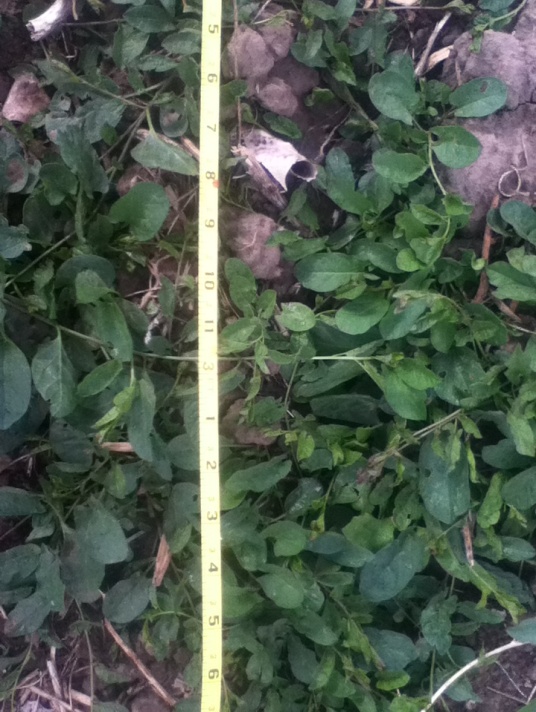 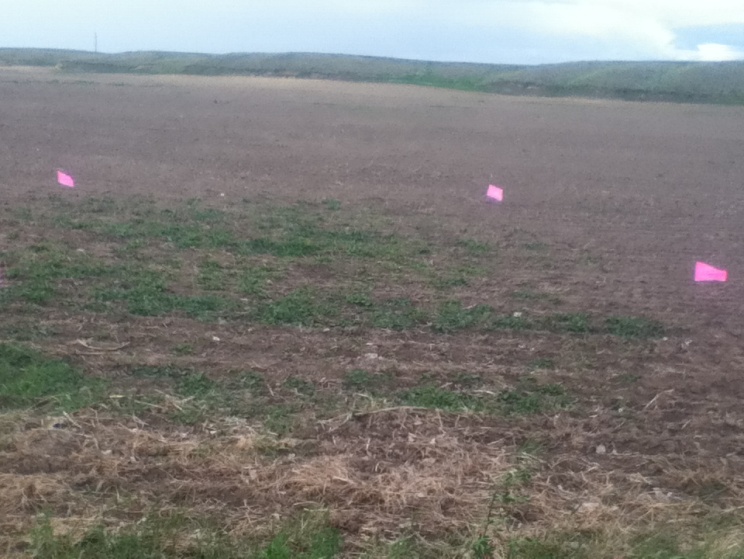 Before Being Hoed	Weed Density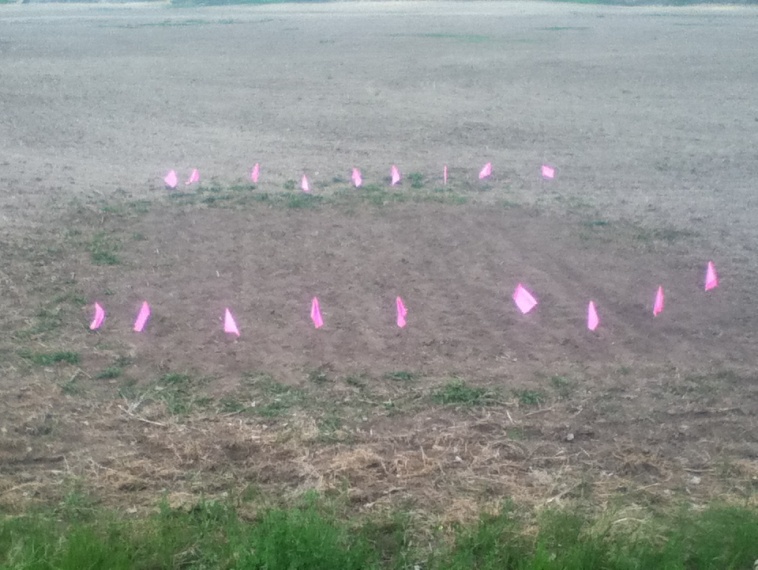 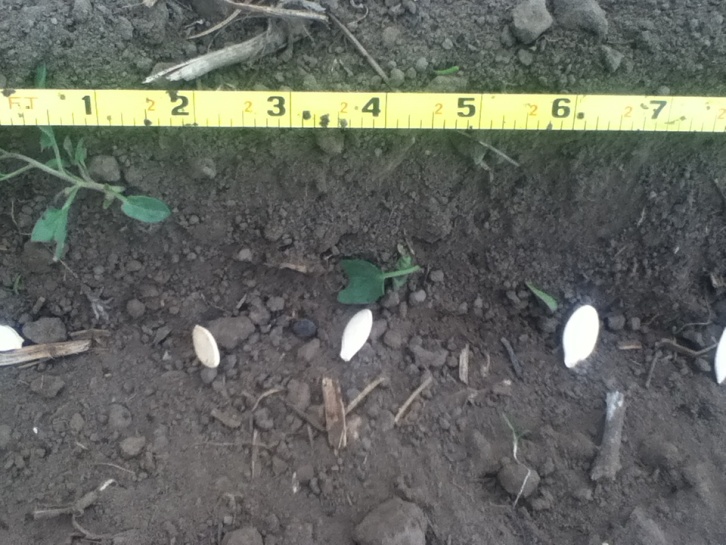 	1 seed per 2"Finished Product 7/8/14The pumpkins had a slight yellow color, they were taller than the other plots. The ground was very packed and had many other weeds, other than bind weed.Howden's Field Pumpkin-5.5"Connecticut Field Pumpkin-7.5"Golden Hubbard Winter Squash Heirloom-6"Weed Density- Uncountable 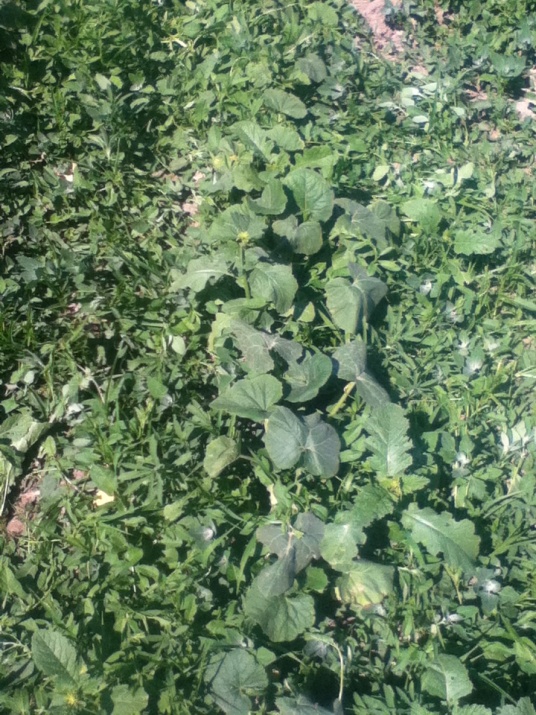 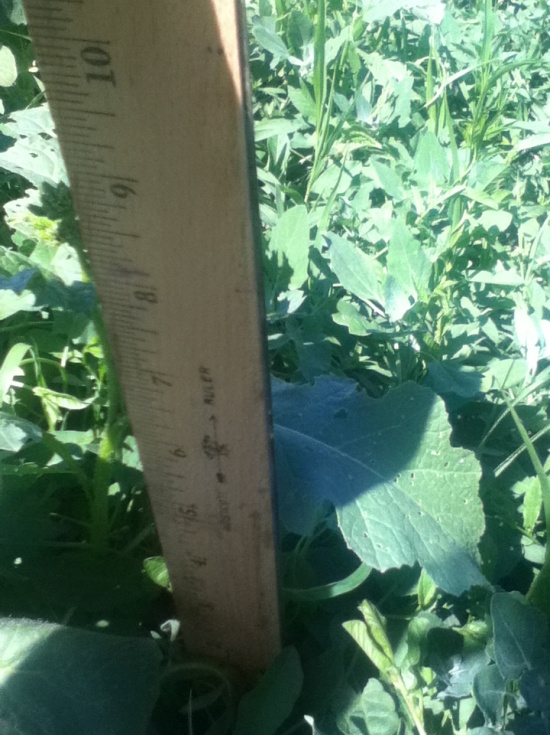 Squash7/14/14Got hit by hail and many of the pumpkins suffered. I measured the tallest and healthy looking pumpkin left.  There is very little bind weed present, but part of that might be the hail.Howden's Field Pumpkin-5"Connecticut Field Pumpkin-6"Golden Hubbard Winter Squash Heirloom-6"Weed Density- Bind weed dead, but other weeds still standing. Compared to the other plots, this plot had more plants which protected the pumpkins from the hail.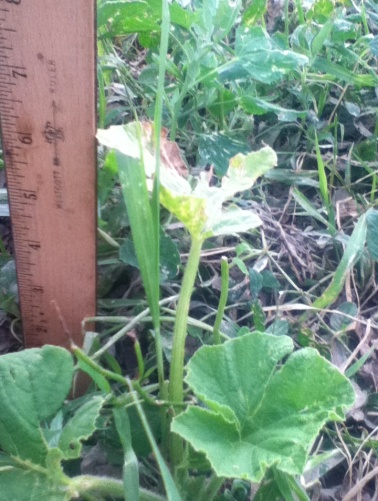 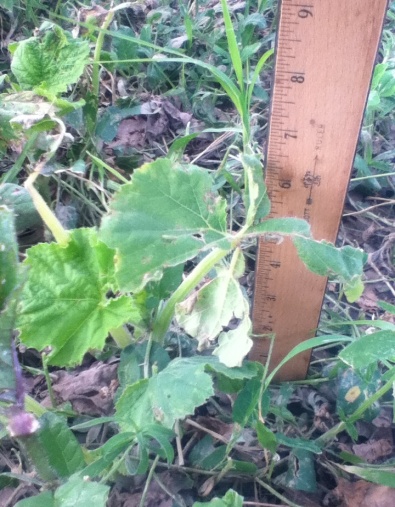 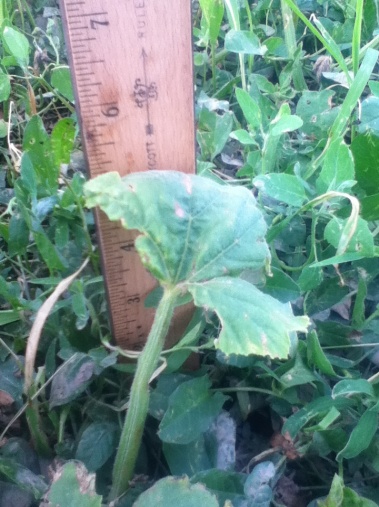 Howden's Field Pumpkin                      Connecticut Field Pumpkin                      Golden Hubbard Squash	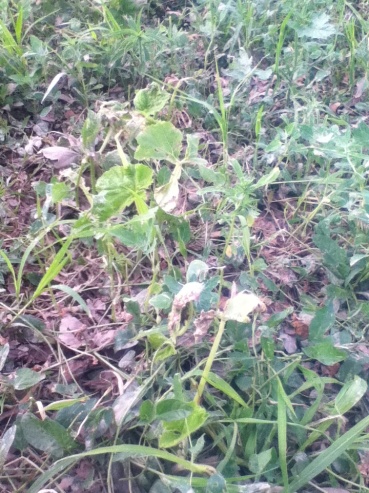 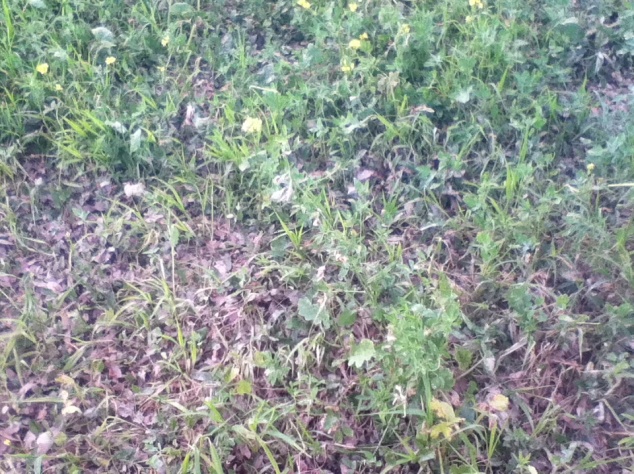 Damage from hail	Damage from hail7/30/14Many of the pumpkins made a recovery and are continuing to grow.Howden's Field Pumpkin-10"Connecticut Field Pumpkin-11"Golden Hubbard Winter Squash Heirloom- Close to 9"Lots of other foliage, but little bind weed.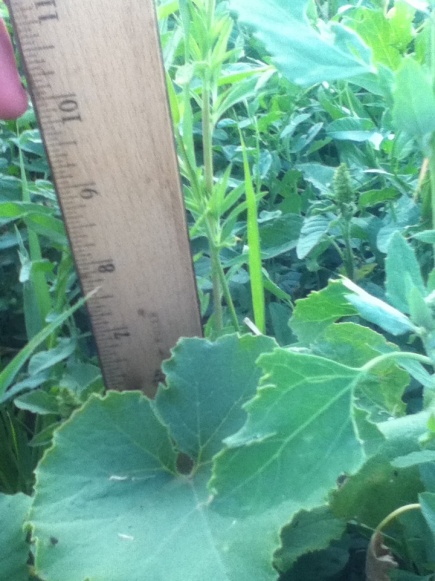 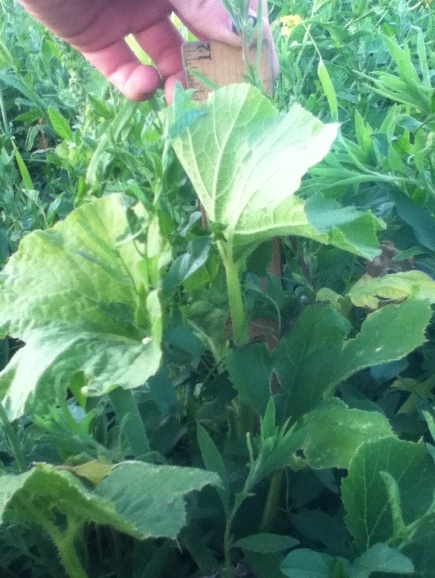 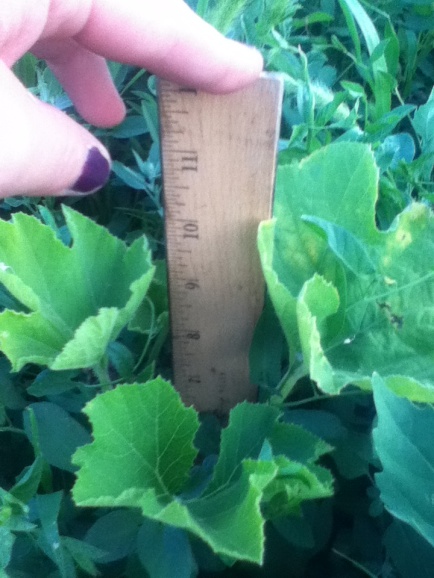    Howden's Field Pumpkin                      Connecticut Field Pumpkin                    Golden Hubbard Squash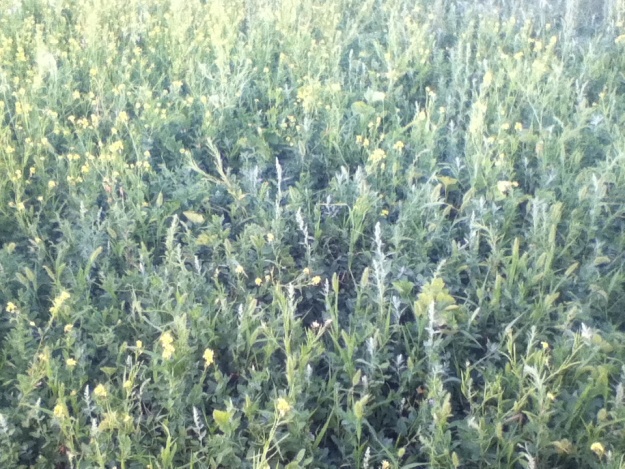 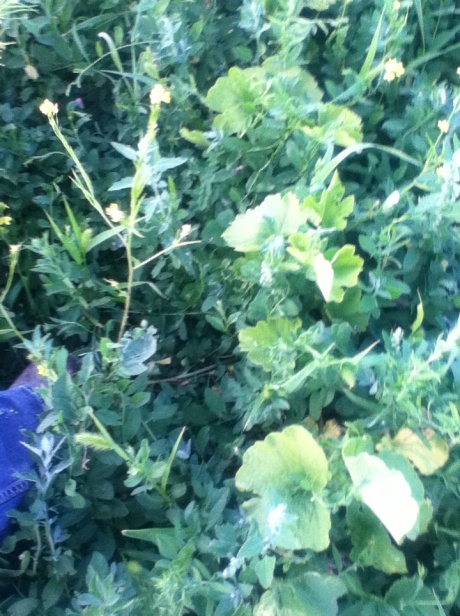 Other foliage8/11/14The weather has been extremely hot  and dry.Howden's Field Pumpkin-14"Connecticut Field Pumpkin-18"Golden Hubbard Winter Squash Heirloom- 9"Bind weed has appeared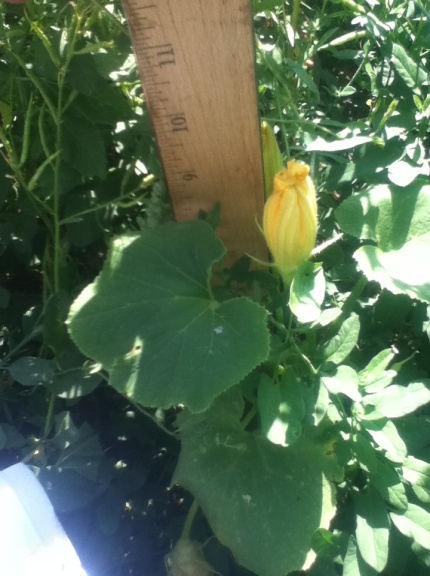 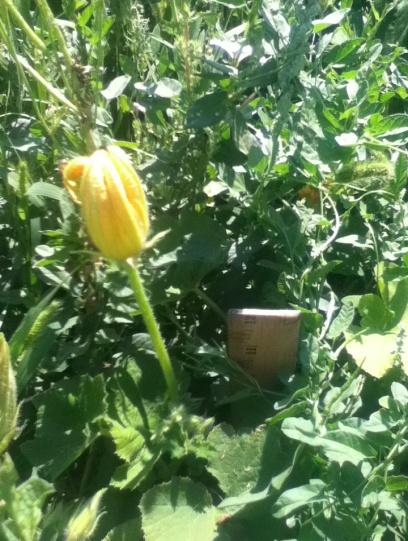 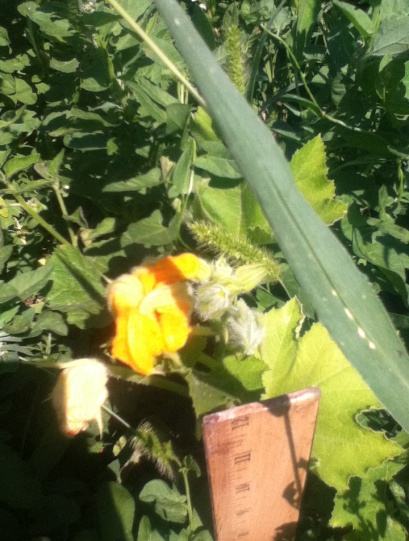 Howden's Field Pumpkin	Connecticut Field Pumpkin               Golden Hubbard Winter Squash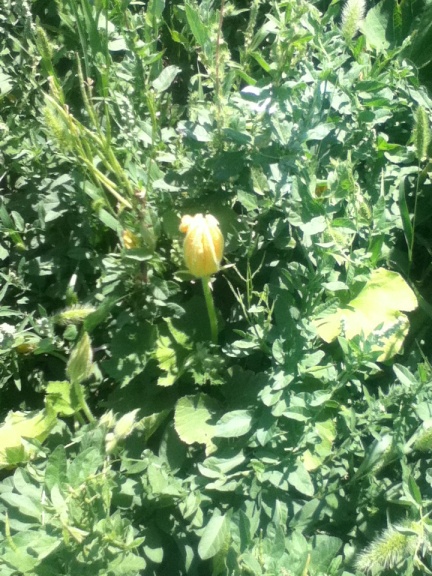 9/13/14The last week of August we received close to 6" of rain. Then we received frost around September 10th and it stay for about 3 days, most all of the pumpkins died.Howden's Field Pumpkin-18"Connecticut Field Pumpkin-12"Golden Hubbard Winter Squash Heirloom-10"Weed Density- The frost killed off the bind weed, it turn black like the pumpkins.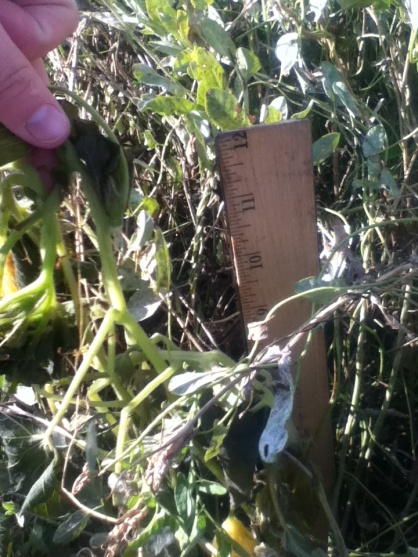 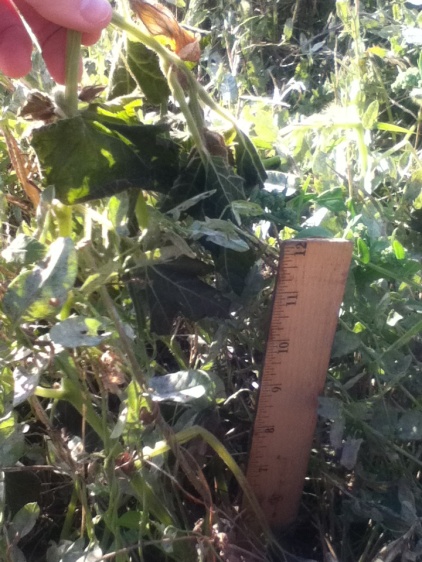 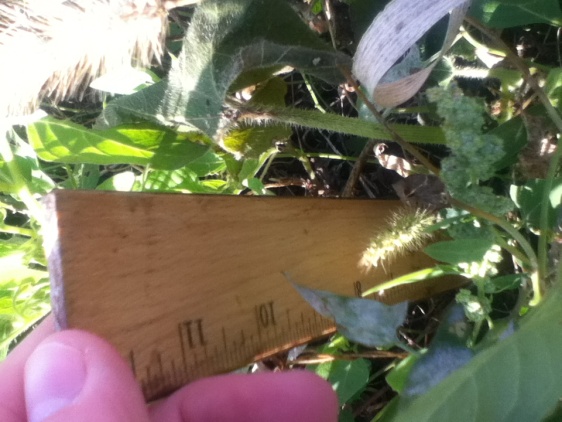 How  den's Field Pumpkins	Connecticut  Field Pumpkins	Golden Hubbard Squash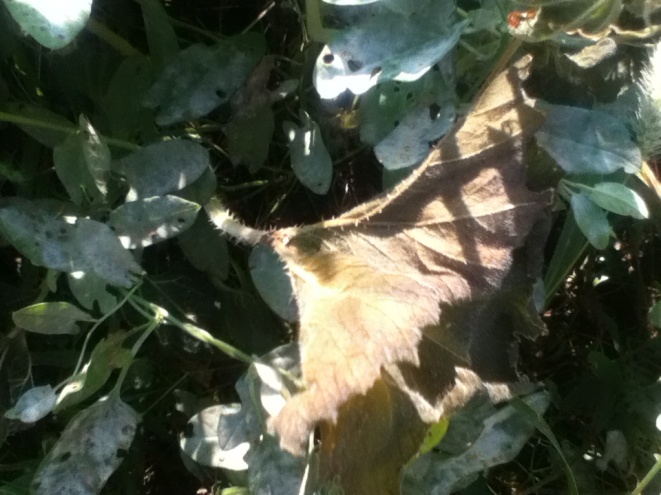 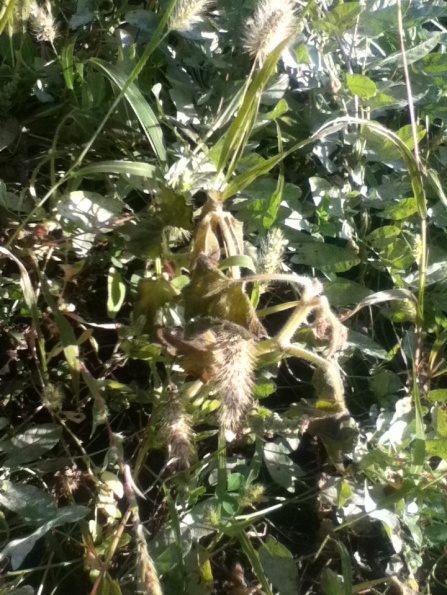 Plot 26/11/14Spaced- 1 seed per 6"Soil Type- loam claySoil Temp- 65 FSoil Moisture- 1.8Weed Density (2' by 2' plot) - 11 plantsWeather Conditions- Nice day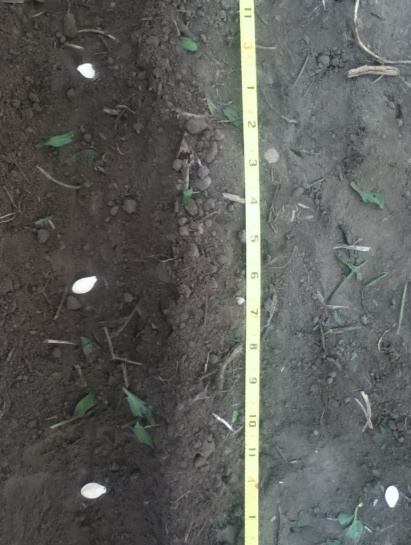 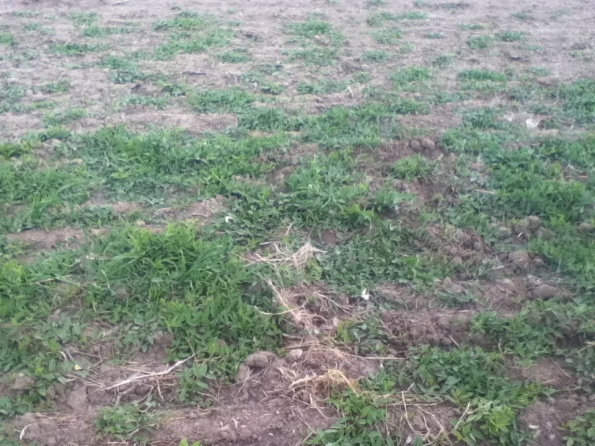 Before using a rototiller	Spaced 6" apart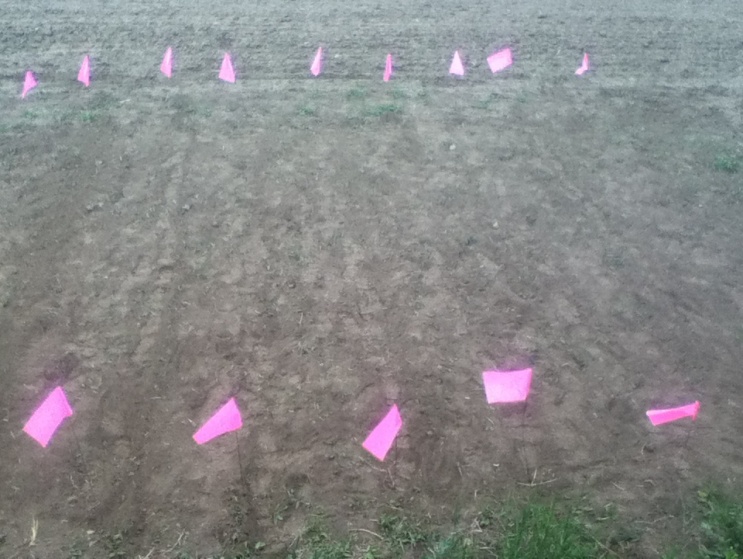 7/8/14Doing well, they have some other foliage but not as much as plot 1.Howden's Field Pumpkin-6"Connecticut Field Pumpkin-5"Golden Hubbard Winter Squash Heirloom-5.5"Weed Density- Very few bind weed plants, no new sprouts. 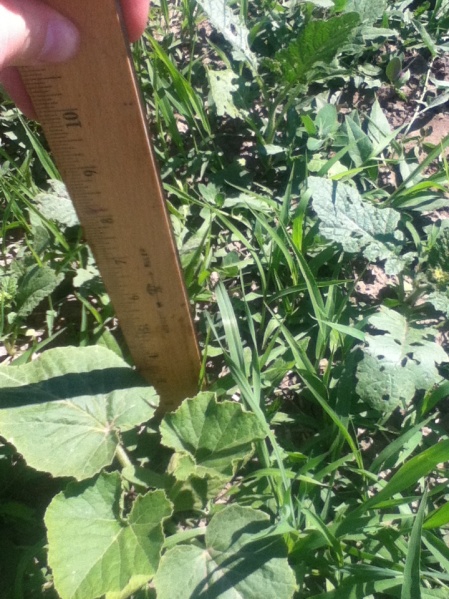 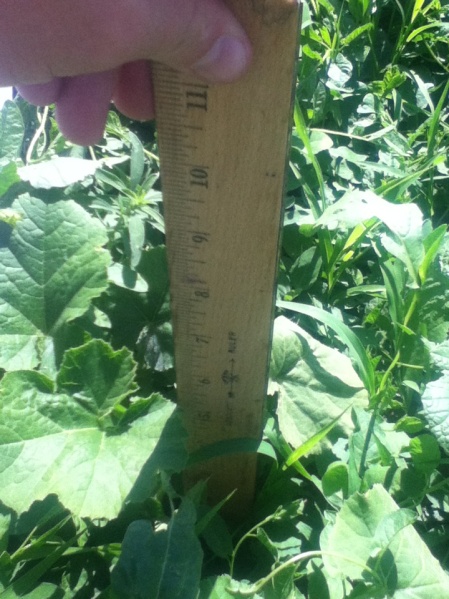 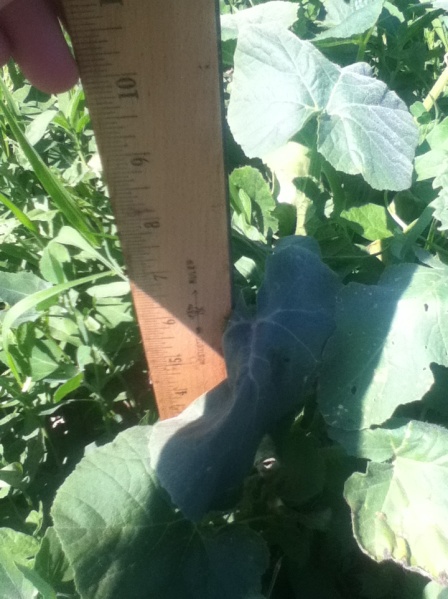 Howden's Field Pumpkins                       Connecticut Field Pumpkin                   Golden Hubbard Squash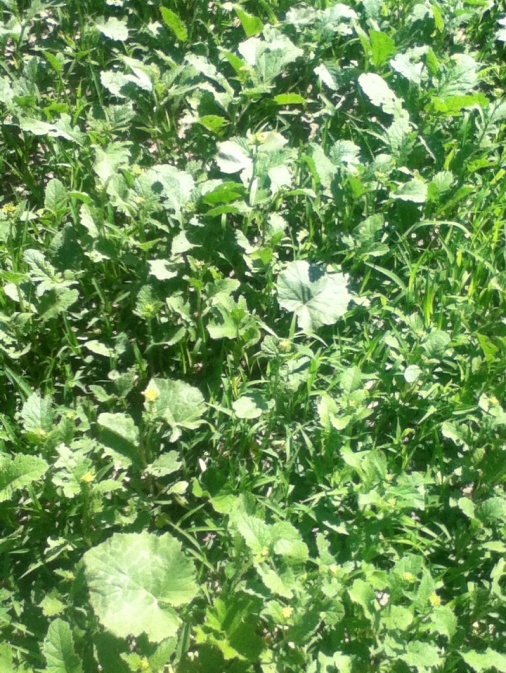 7/14/14Got hit by hail and many of the pumpkins suffered. Not many pumpkins remained, although the little bit of foliage help protect it.  There is very little bind weed present, but part of that might be the hail.Howden's Field Pumpkin-5"Connecticut Field Pumpkin-6"Golden Hubbard Winter Squash Heirloom-7.5"Weed Density- Very little bind weed can be seen.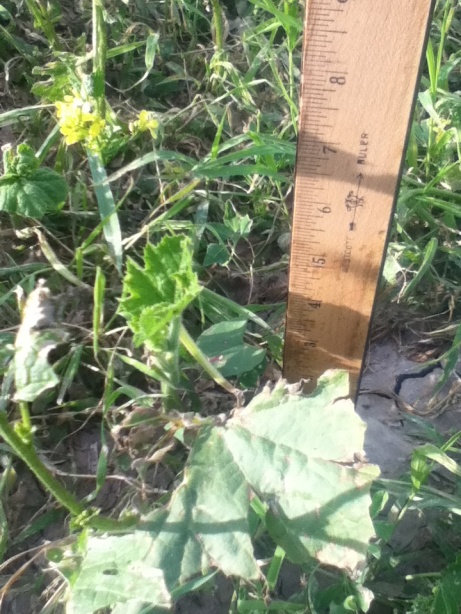 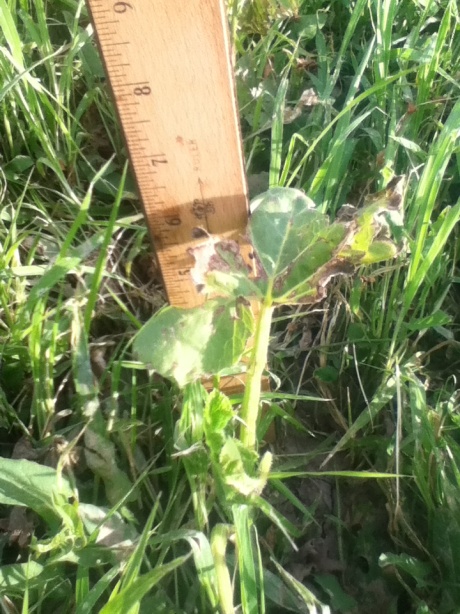 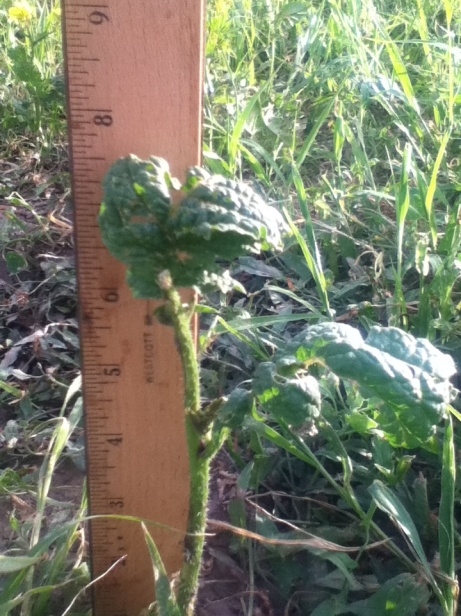 Howden's Field Pumpkins	Connecticut Field Pumpkin	Golden Hubbard Squash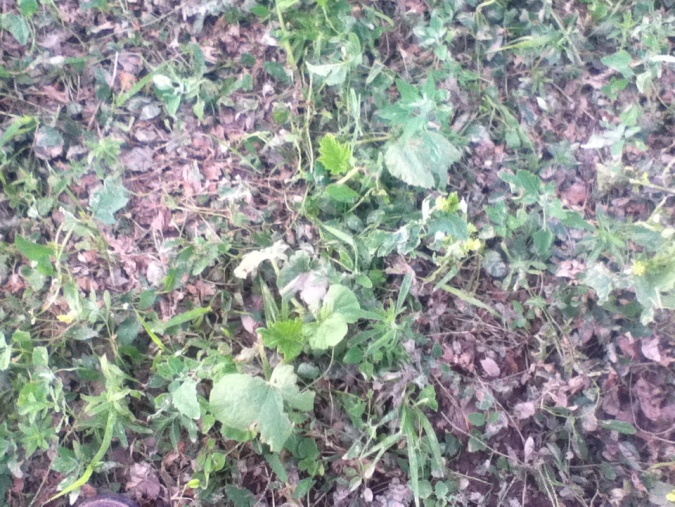 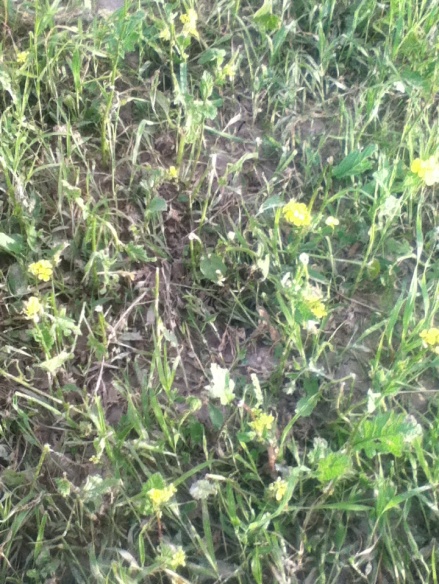 7/30/14Many of the pumpkins made a recovery and are continuing to grow.Howden's Field Pumpkin-Almost 7"Connecticut Field Pumpkin-7.5"Golden Hubbard Winter Squash Heirloom- 5"Other foliage, but little bind weed.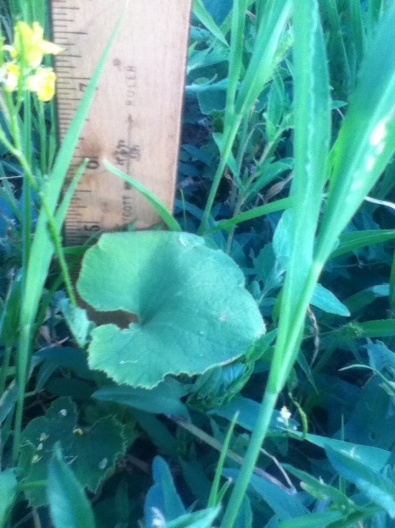 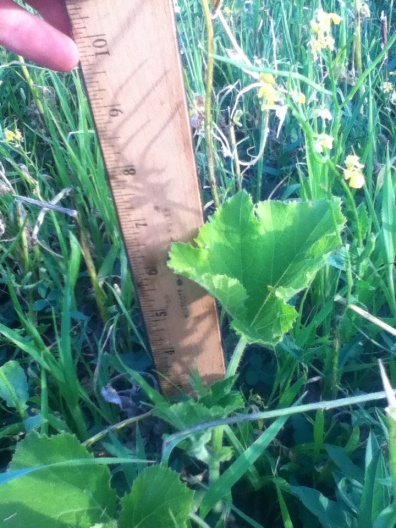 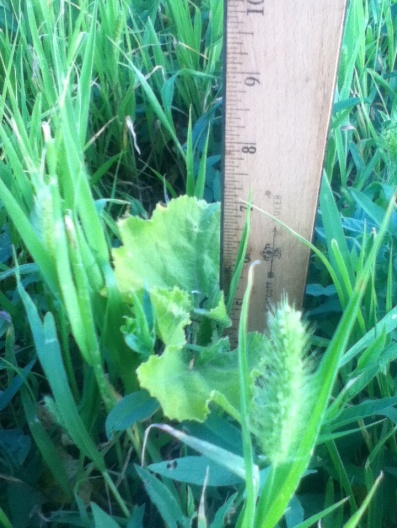   Howden's Field Pumpkin                 Connecticut Field Pumpkin               Golden Hubbard Squash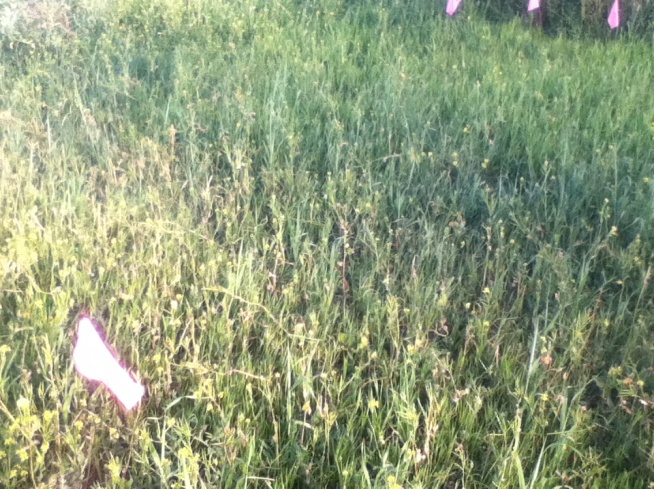 8/11/14The weather has been extremely hot  and dry.Howden's Field Pumpkin-8"Connecticut Field Pumpkin-7.5"Golden Hubbard Winter Squash Heirloom- 5"Bind weed has appeared with white flowers .Part of the time there was a horse in the field and it walk on Plot 2.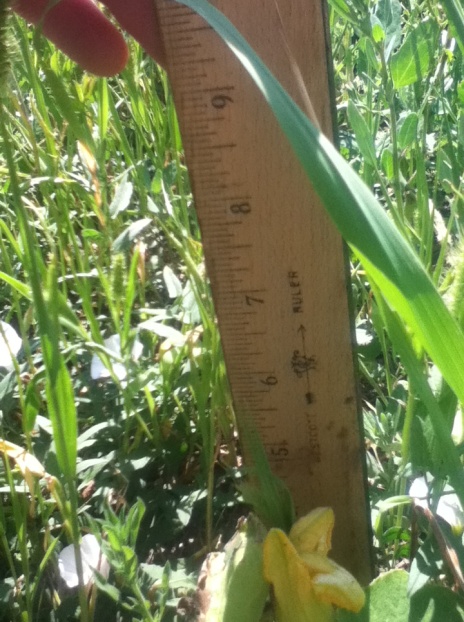 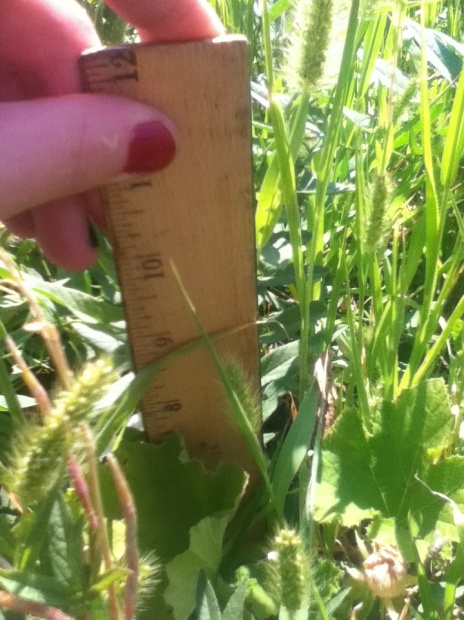 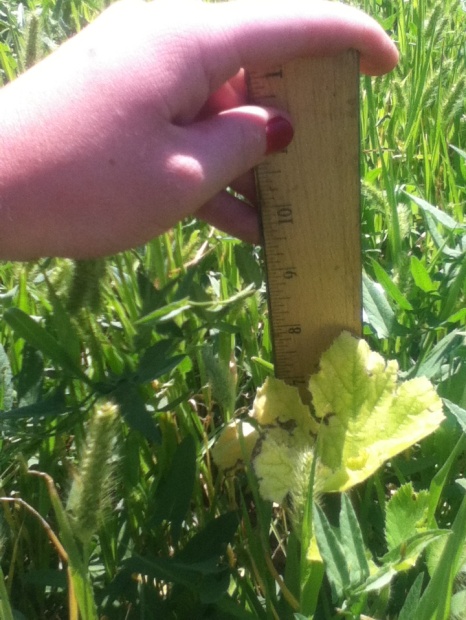 Howden's Field Pumpkin                          Connecticut Field Pumpkin                   Golden Hubbard Squash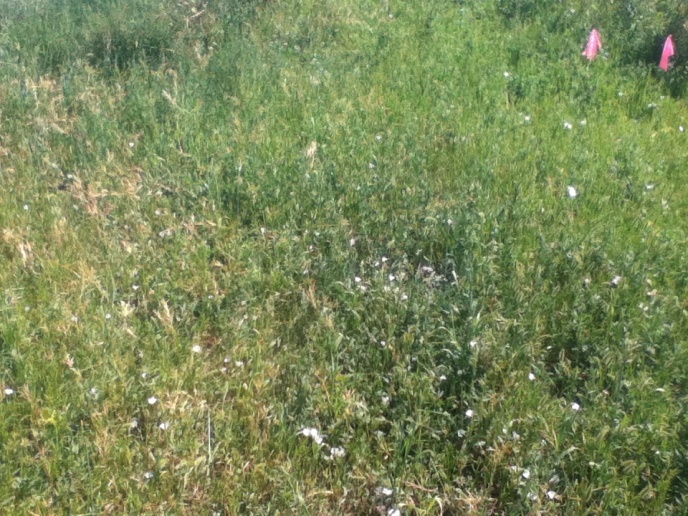 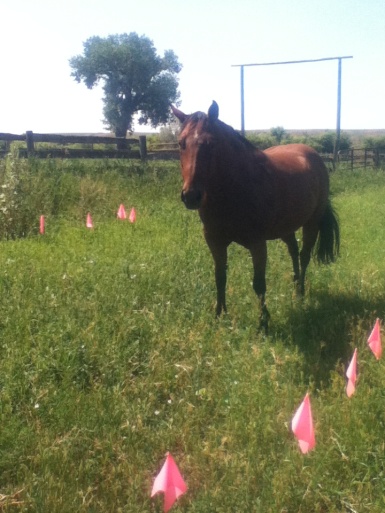 9/13/14The last week of August we received close to 5.5" of rain. Then we received frost around September 10th and it stay for about 3 days, most all of the pumpkins died.Howden's Field Pumpkin-7"Connecticut Field Pumpkin-7"Golden Hubbard Winter Squash Heirloom- Couldn't find any Squash.Weed Density- The frost killed off the bind weed, it turn black like the pumpkins.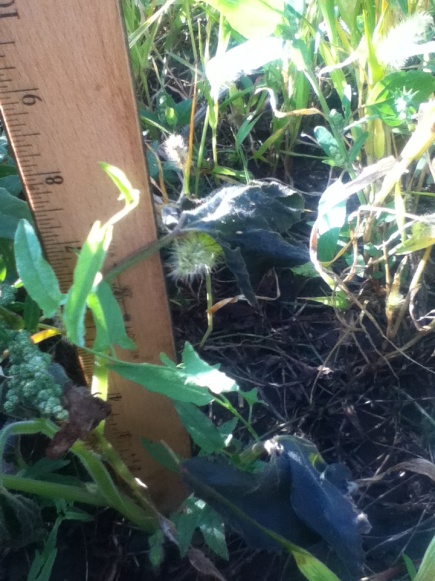 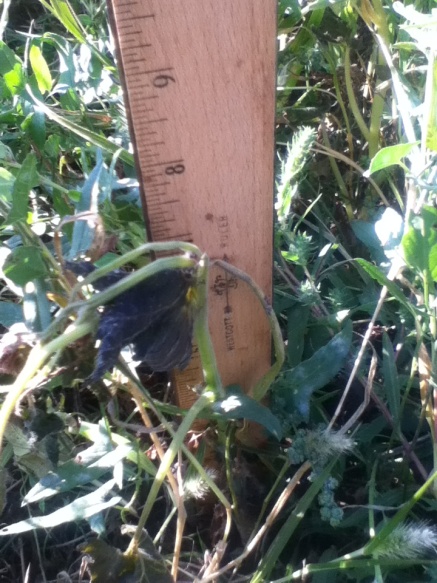                      Howden's Field Pumpkin                                     Connecticut Field Pumpkin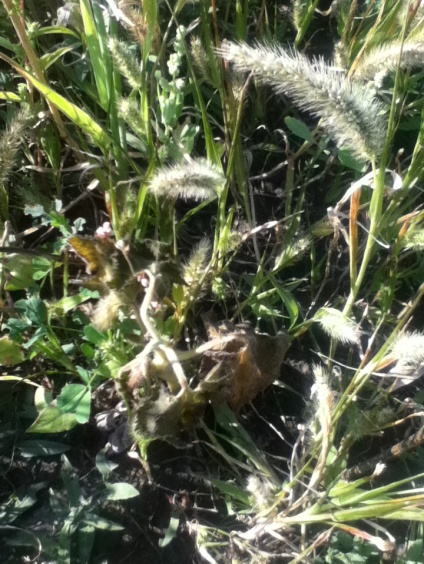 Plot 36/12/14Spaced- 1 seed per 1'Soil Type- loam claySoil Temp- 58 FSoil Moisture- 1.6Weed Density (2' by 2' plot) - 25 plantsWeather Conditions- Cloudy, started sprinkling and rain for 2 days.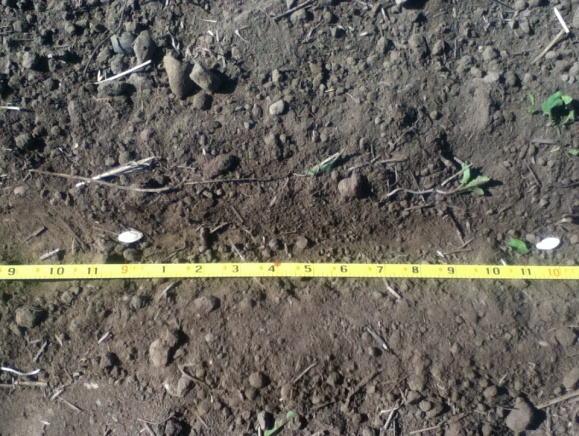 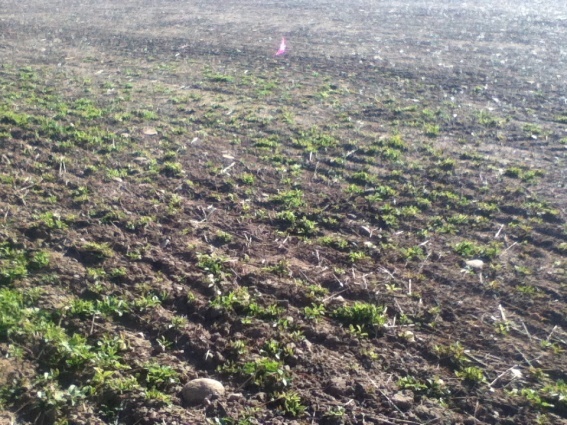 Before being rototilled 	1 seed per 1'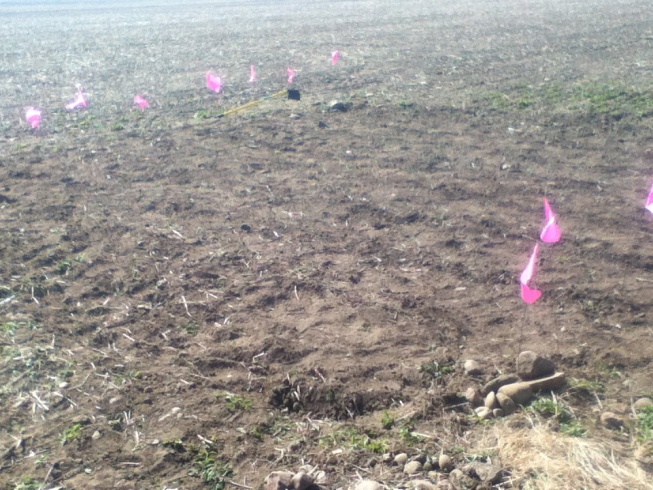 7/8/14No extra foliage like plot 1 and plot 2. On this plot the pumpkins were much smaller.Howden's Field Pumpkin-4.5"Connecticut Field Pumpkin-4.5"Golden Hubbard Winter Squash Heirloom-3.5"Weed Density- 12 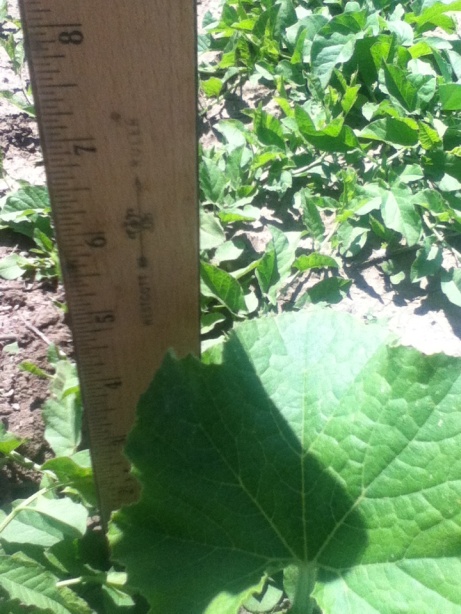 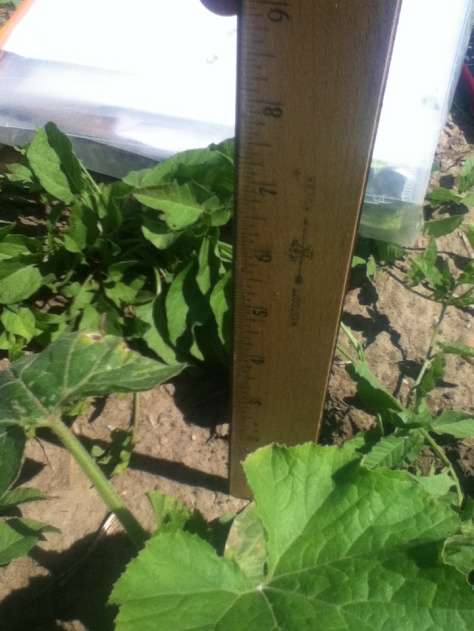 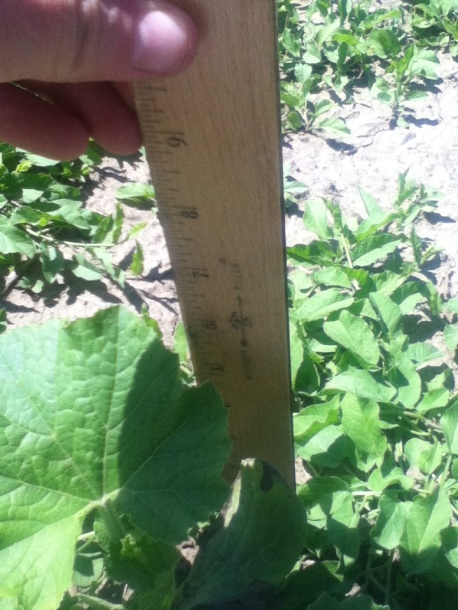 Howden's Field Pumpkins                       Connecticut Field Pumpkin                   Golden Hubbard Squash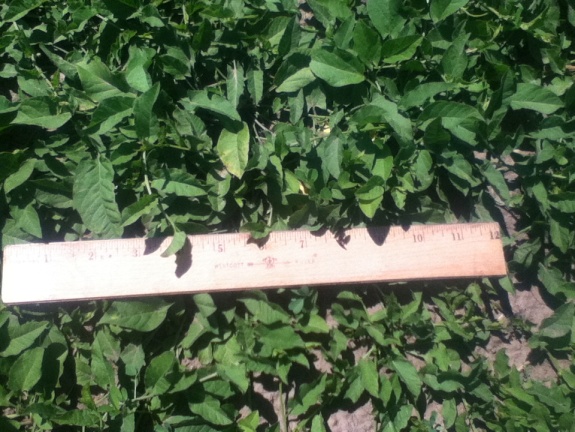 7/14/14Got hit by hail and many of the pumpkins suffered. Plot 3 really got hurt because there was no foliage to protect it.  The bind weed also got knocked out with the hail.Howden's Field Pumpkin-4"Connecticut Field Pumpkin-5"Golden Hubbard Winter Squash Heirloom-3"Weed Density- 7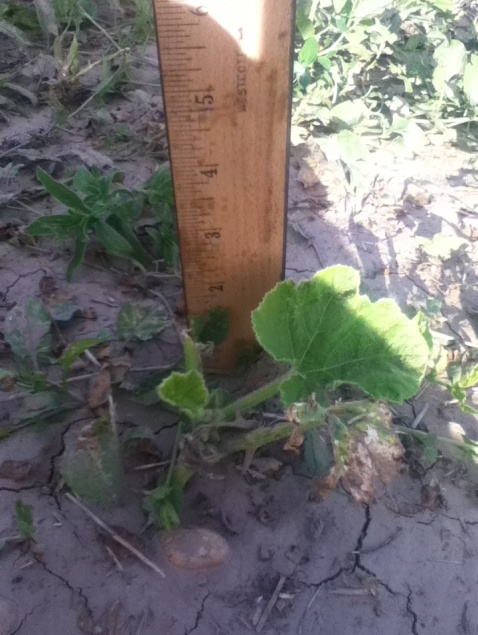 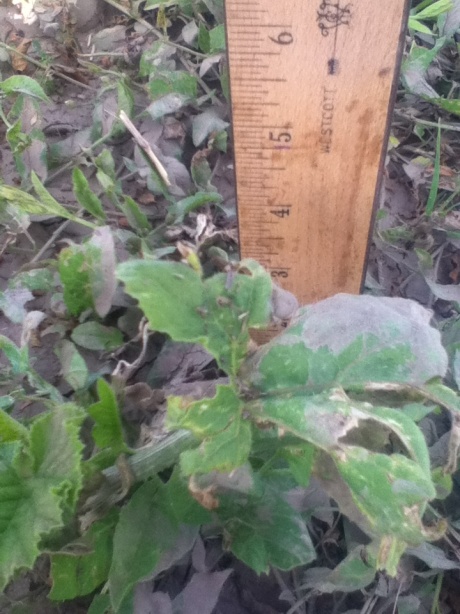 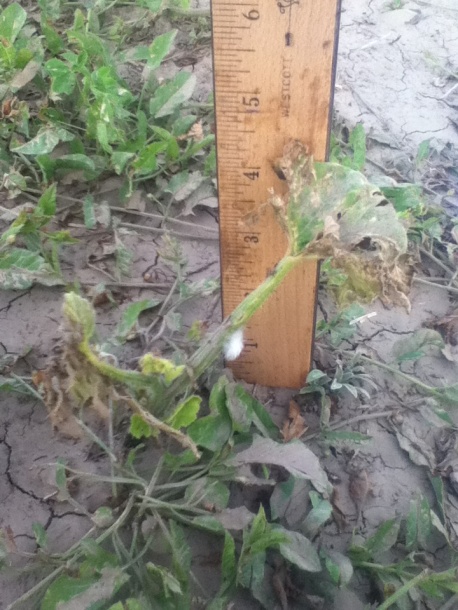 Howden's Field Pumpkins	Connecticut Field Pumpkin	Golden Hubbard Squash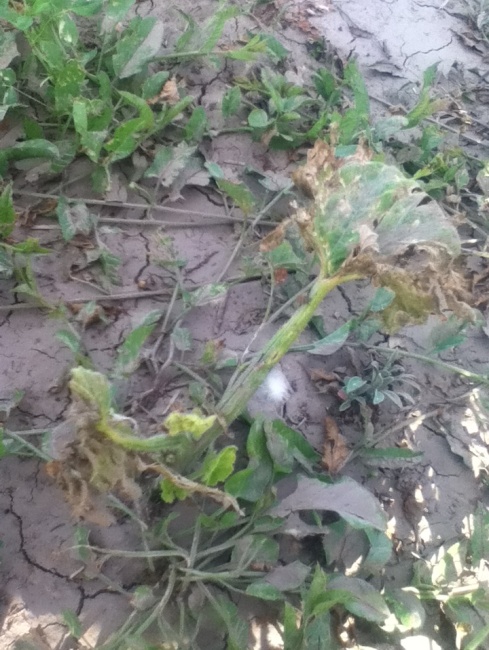 7/30/14Have not made much of a recovery, there are only 3 squash plants left.Howden's Field Pumpkin-6"Connecticut Field Pumpkin-8" most are smallerGolden Hubbard Winter Squash Heirloom- 5"Weed Density- 13, white flowers have emerged. 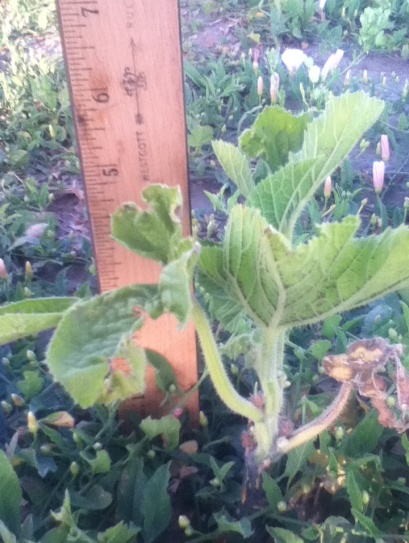 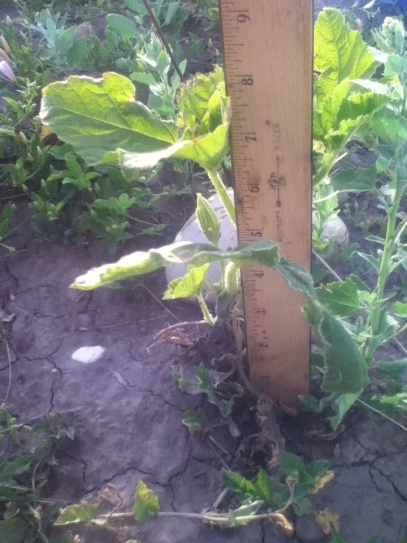 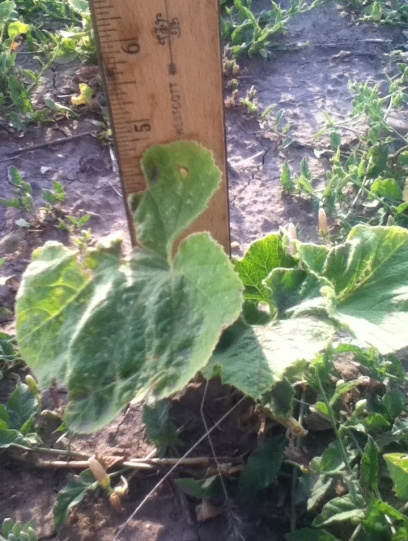   Howden's Field Pumpkin                 Connecticut Field Pumpkin               Golden Hubbard Squash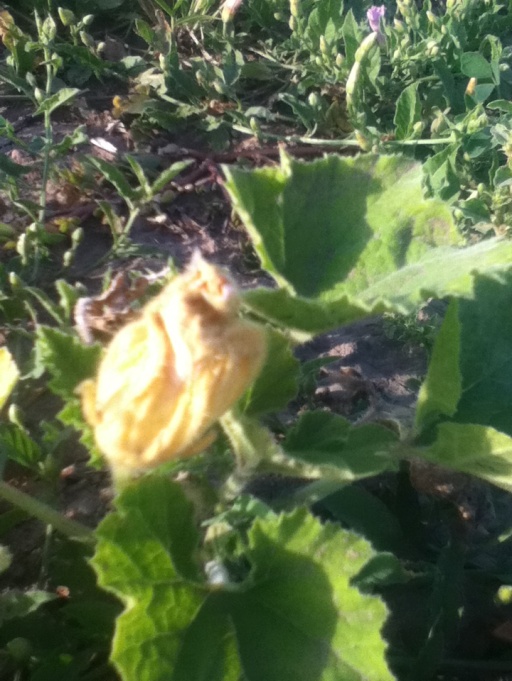 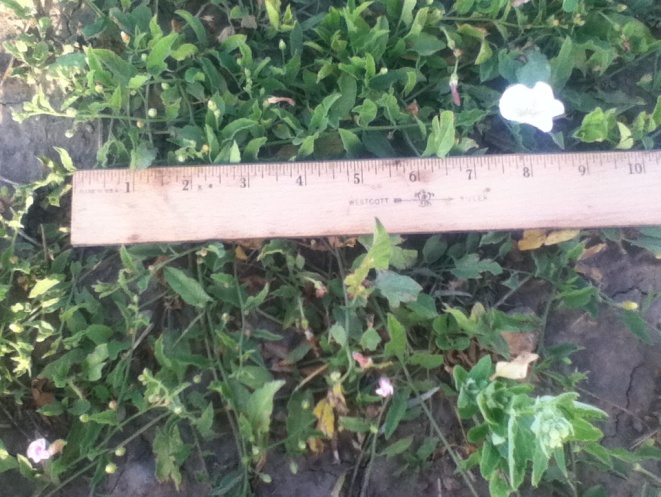 8/11/14The weather has been extremely hot  and dry.Howden's Field Pumpkin-7" Connecticut Field Pumpkin-9"Golden Hubbard Winter Squash Heirloom- 4"Weed Density- 13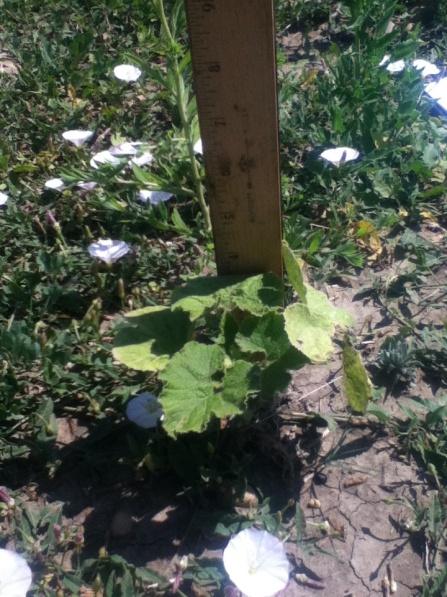 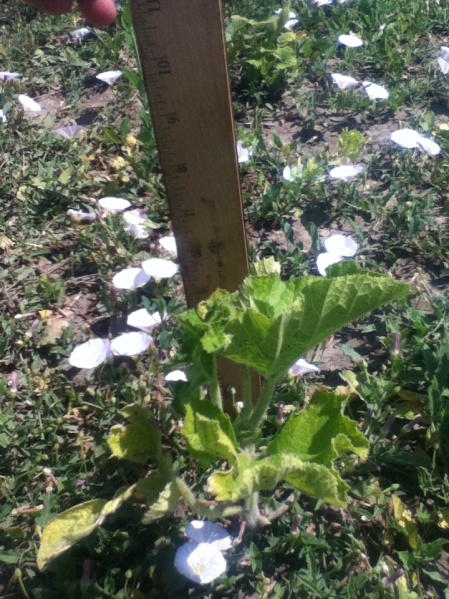 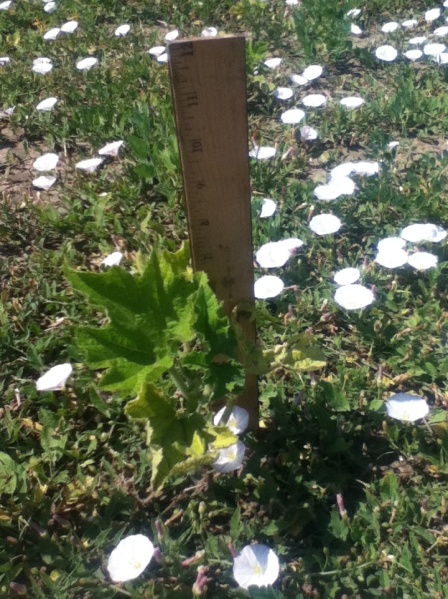 Howden's Field Pumpkin                          Connecticut Field Pumpkin                   Golden Hubbard Squash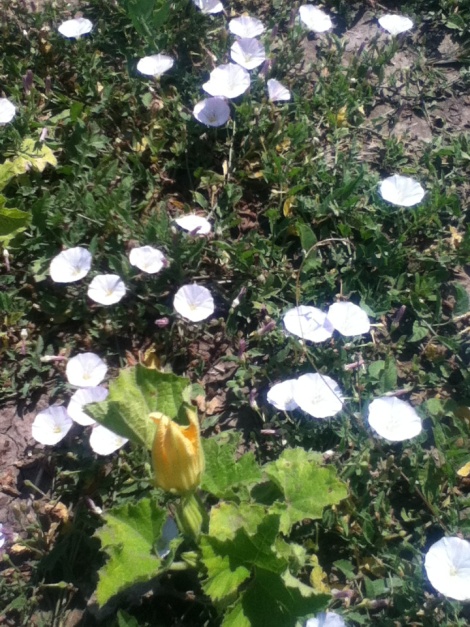 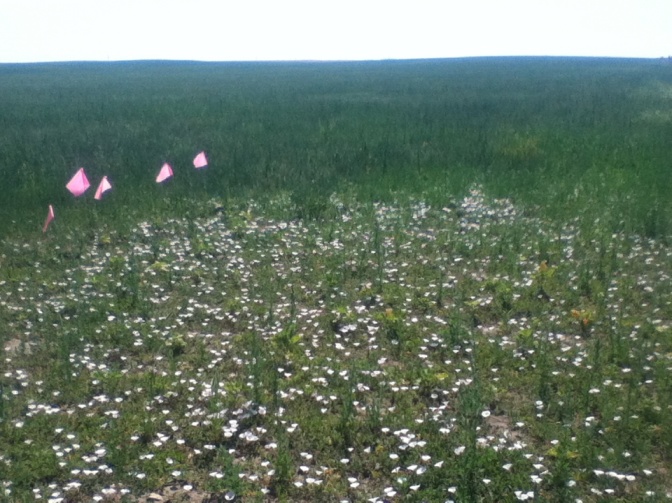 9/13/14The last week of August we received close to 5.5" of rain. Then we received frost around September 10th and it stay for about 3 days, most all of the pumpkins died.Howden's Field Pumpkin-8"Connecticut Field Pumpkin-12"Golden Hubbard Winter Squash Heirloom- 3.5"Weed Density- The frost killed off the bind weed, it turn black like the pumpkins.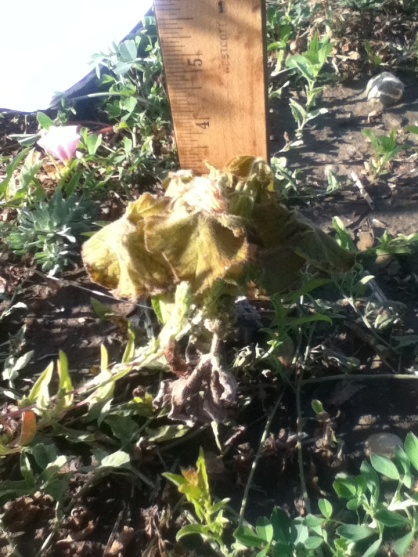 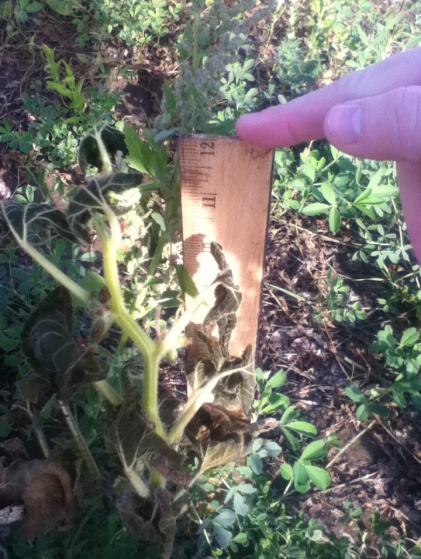 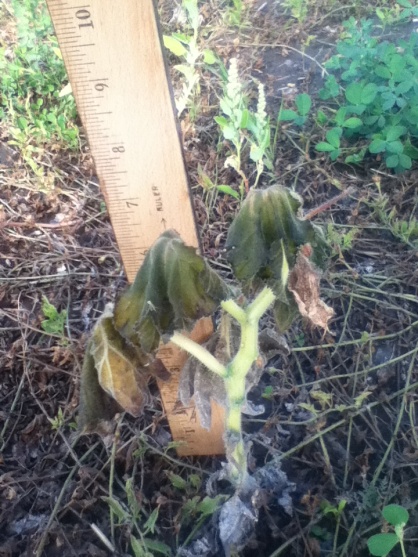 Howden's Field Pumpkins                         Connecticut Field Pumpkins                  Golden Hubbard Squash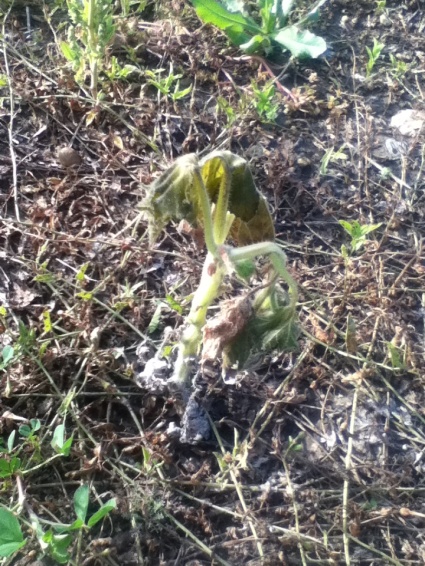 Control Plot6/10/14Soil Type- ClaySoil Temperature- 70 FSoil Moisture-1.8Weed Density-16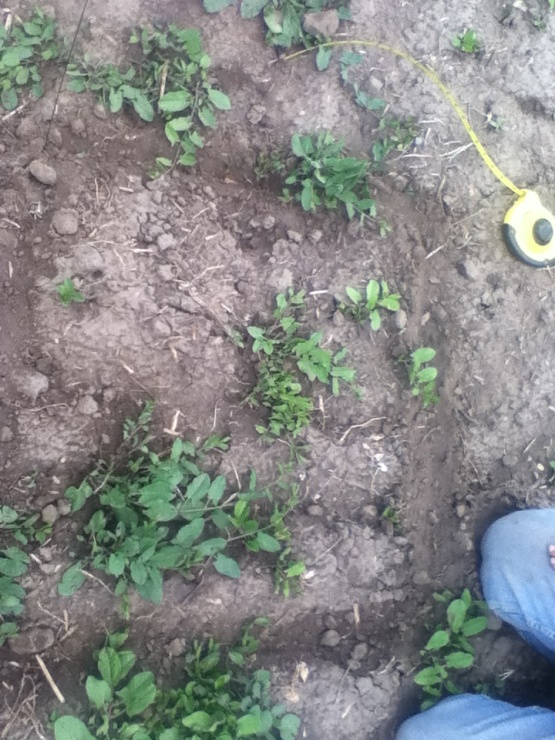 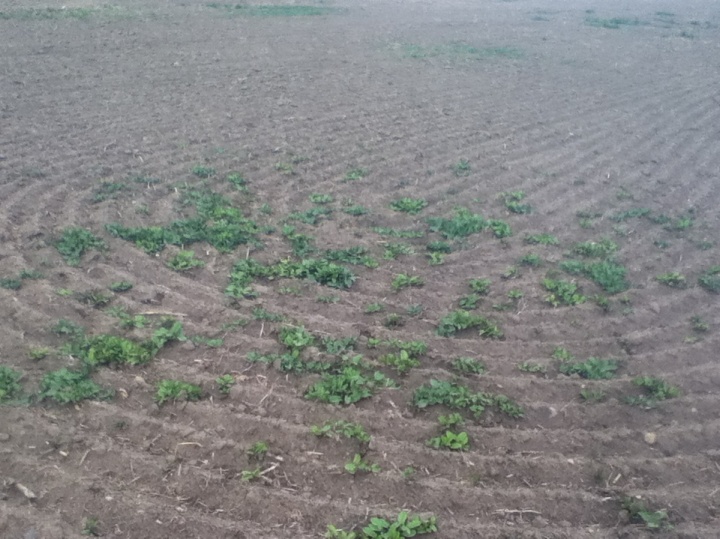 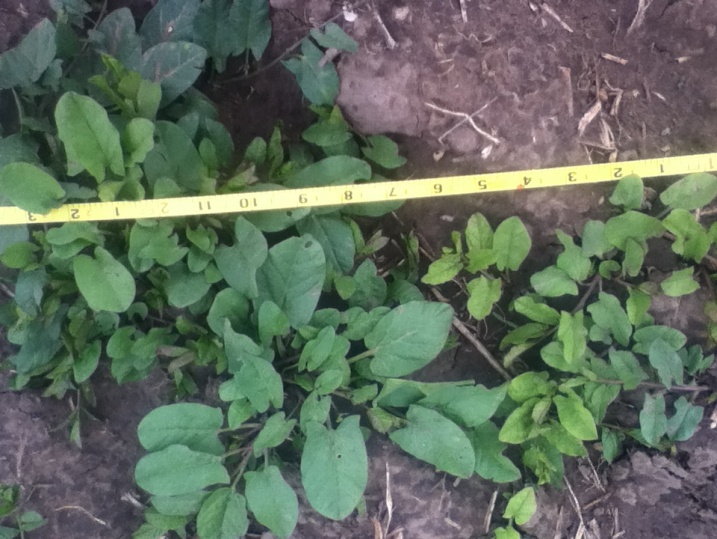 7/8/14Weed Density-30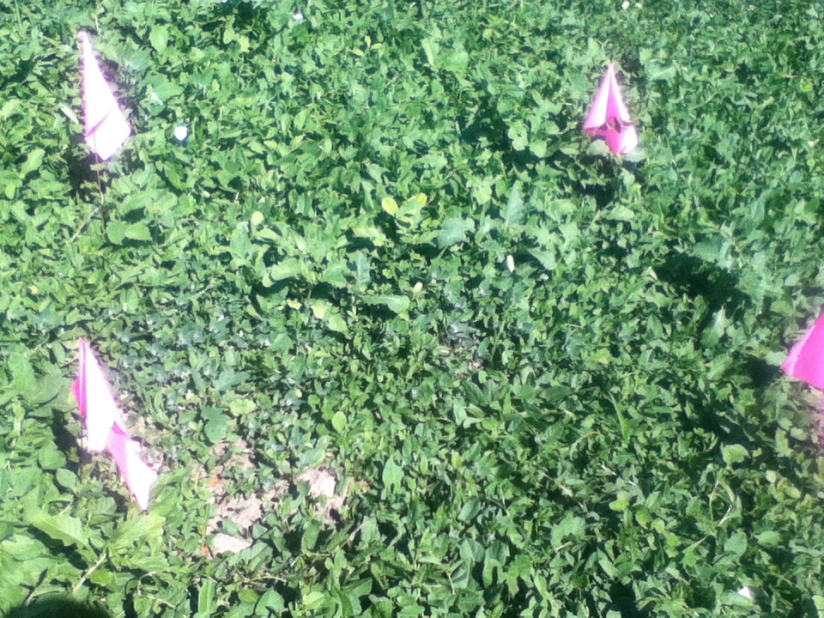 7/14/14Weed Density- Square is completely covered, the bind weed intertwined around each other.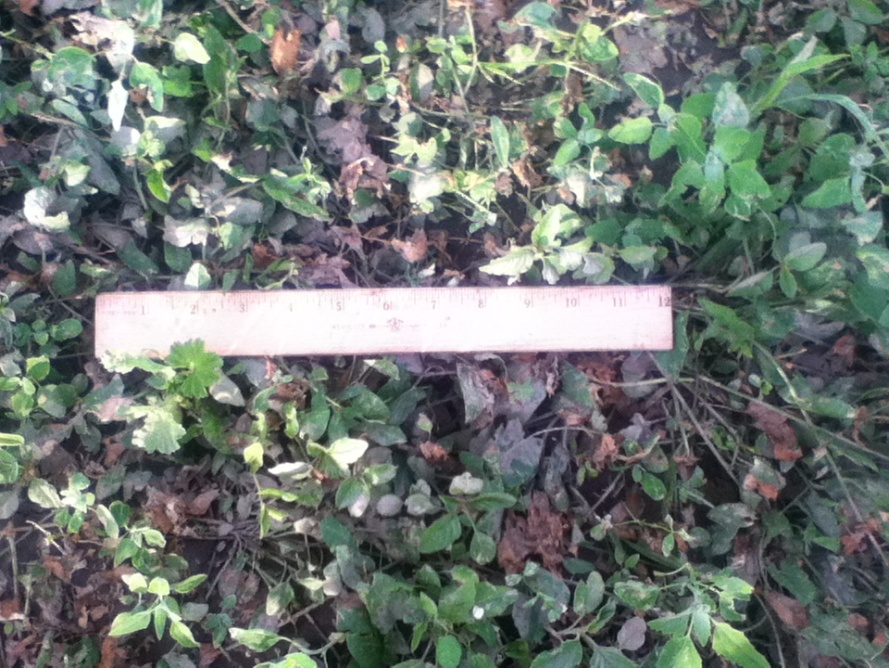 7/30/14Weed Density- Completely overgrown. Some other weeds aso have grown in with the bind weed.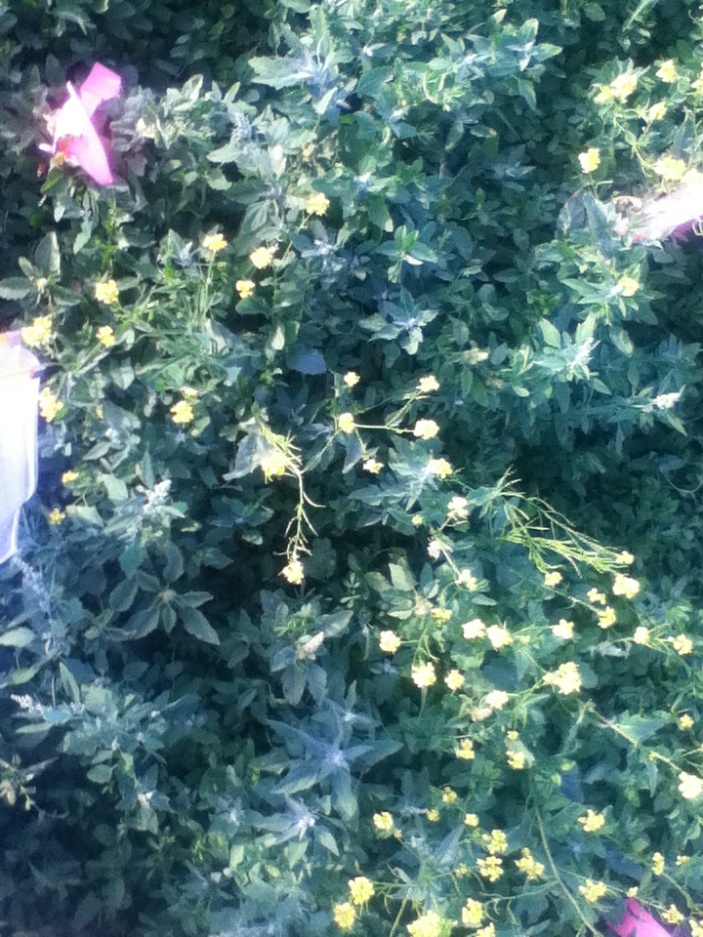 8/11/14Weed Density- The weeds keep becoming thicker.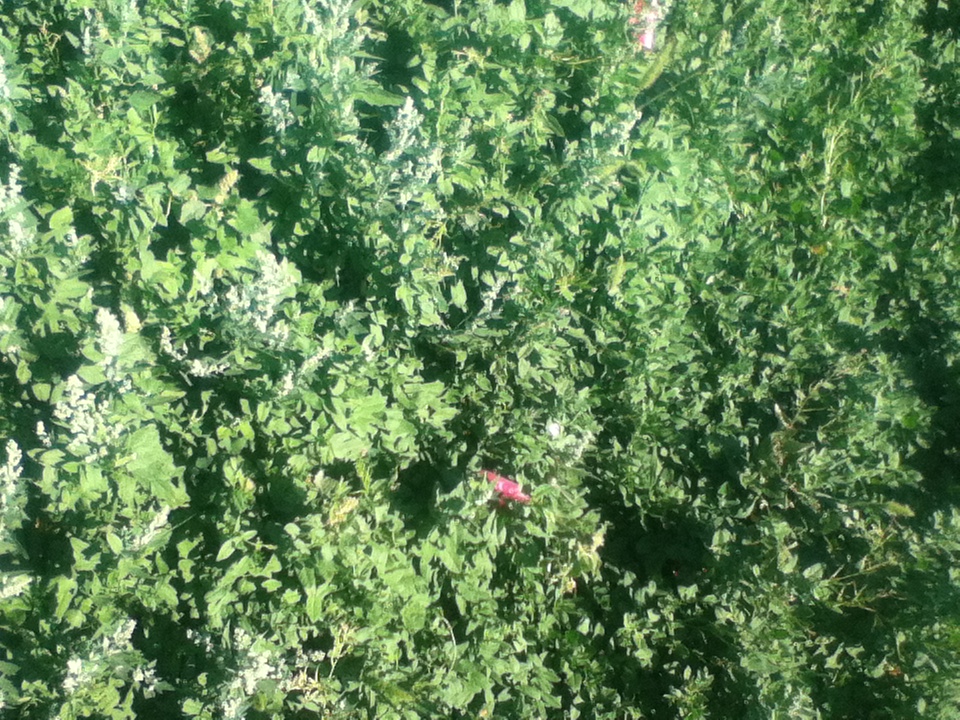 9/13/14Weed Density- Still overgrown, but is black from the frost.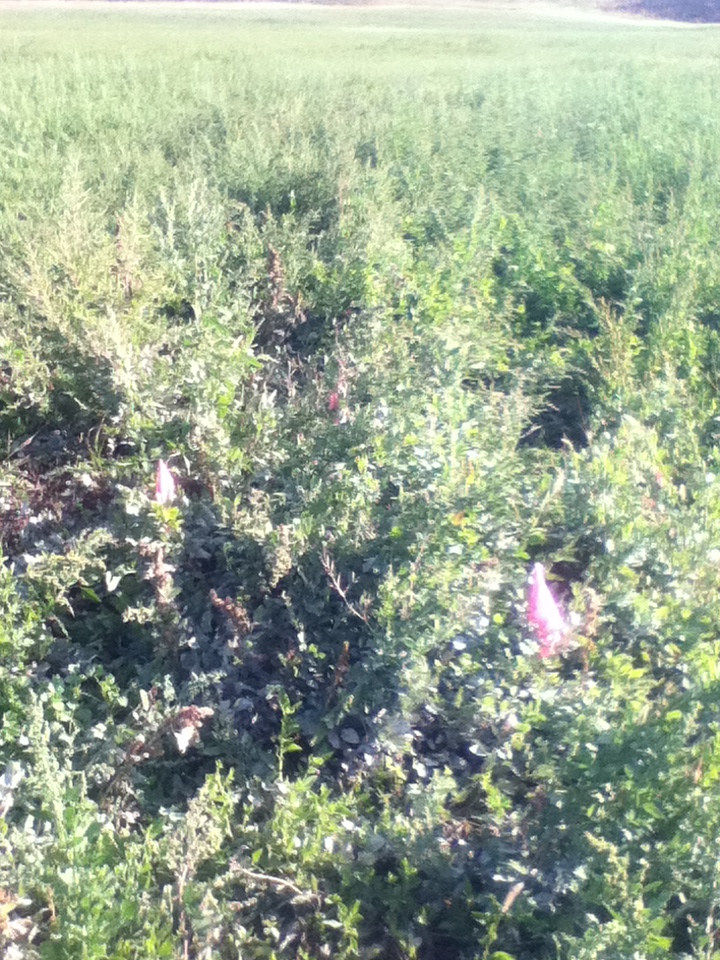 